Pia Cramling kommer till Karlstad!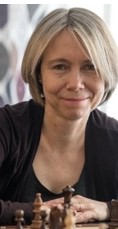 Redan i höstas försökte vi få till en simultan med Pia, men då satte Covid-19 käppar i hjulet. Nu är det dags! Lördagen den 23:e april kommer Pia till Karlstad för att ge en simultan med 20–25 deltagare. Vi spelar i Mitt i City kl 10.30. Personliga inbjudningar kommer att skickas ut, men även allmänheten kommer att kunna mäta sina krafter med Pia.Vi kommer också att ha några andra jippon i samband med simultanen för att fira våren och detta schack-arrangemang, så glöm inte 23:e april.Välkomna till Karlstad och Mitt-i-City!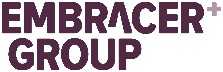 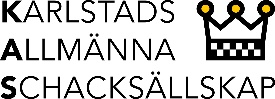 